Návod na spuštění úlohy v MetacentruZaregistrovat se v MetacentruNahrát soubory dat a skriptů na server metacentra přes WinSCP: Hostname: skirit.ics.muni.czUser name: xUČOPassword: primární ISvyrobit si složku (ideálně na /auto/brno2/home/ - lze i jinde než brno2, ale tady by nemělo dojít k žádným problémům, pak lze psát napevno adresu brno2.)nahrávát je třeba: soubor s daty, maple skript, shell skript pro spuštění úlohyStáhnout si program putty.exe (ve Windows) pro komunikaci se serverem.Připojit se na server Metacentra přes PuttyHostname: skirit.ics.muni.cz, login as: xUČO, password: primární ISOtevřít Screen, pro přístup k výpočtům i po zavření okna:screen (zapne se)výpis seznamu existujících screenů: screen -lsvýběr okna screenu: screen s popiskem Attached je aktivní, a v něm poběží následně spuštěný výpočet. Lze otevřít i jiné okno screenu, přenastavit pomocí screen –r číslo_screenu Ověření dostupných zdrojů na webu metacentra http://metavo.metacentrum.cz/záložka Stav zdrojů -> Osobní pohled - v Sestavovači příkazu qsub na této stránce je třeba navolit svoje požadavky na výpočet a vygenerovat sekvenci příkazu qsub, např.: qsub -l walltime=1d -l mem=60gb -l scratch=2gb -l nodes=1:ppn=1:x86_64:linux:brno (úloha poběží maximálně 1 den s alokovanou pamětí 60gb, na jednom uzlu, 1 procesoru) pod vygenerovaným qsub je napsáno, jestli aspoň jeden stroj odpovídá mým požadavkům. Když ano, pokračuju dál. (Když ne, můžu zkusit pokračovat dál, pokud jsou jen stroje aktuálně zabrané někým jiným – můj požadavek se vloží do fronty a po uvolnění zdrojů se sám spustí. Jinak můžu přehodnotit požadavky, anebo napsat administrátorům.Spuštění úlohyDo Putty nakopírovat vygenerovaný qsub a na konec připsat název svojí úlohy s příponou .sh, která spustí Maple a Maplový skript s výpočtem.qsub -l walltime=1d -l mem=60gb -l scratch=2gb -l nodes=1:ppn=1:x86_64:linux:brno ulohamaplempl.shSpustit. Putty vypíše název spuštěné úlohy a jméno serveru, na kterém úloha běží, např. 7757201.arien.ics.muni.cz To lze sledovat online na webu Metacentra na adrese http://metavo.metacentrum.cz/pbsmon2/user/moje_slozkaPo kliknutí na název stroje je možné vidět další podrobnosti o běhu úlohy, např. do kdy se nejpozději ukončí.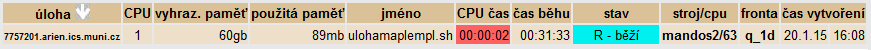 Shellový skript pro spuštění úlohy v Maple:Pro spuštění skriptu v Maple je potřeba mít napsaný jednoduchý skript v shellu bash, který je možné připsat do příkazu qsub a poslat tak úlohu do fronty úloh. Skript můžu napsat v poznámkovém bloku a poté přepsat příponu na .shObsah skriptu:#!/bin/bash#inicializace modulu maplemodule add maple#nastaveni adresare kde mam skript a datacd /storage/brno2/home/moje_slozka/#predani vstupnich dat programu maplemaple < zadani_ulohy_maple.mpl